На 2022 год доходы запланированы в сумме 169,2 млн. рублей. Из них налоговые и неналоговые доходы запланированы в размере 37,1 млн. рублей, что составляет 21,9 % от общей суммы. В 2023 году доходная часть бюджета составит 159,8 млн. рублей, в 2024 году – 154,5 млн. рублей.Финансовая помощь из областного и федерального бюджетов в 2022 году составит 132,1 млн. рублей, в том числе дотации 54,9 млн. рублей. Из них 132,1 млн. рублей предоставлены из бюджета Саратовской области. В 2023 году сумма межбюджетных трансфертов составит 105,4 млн. рублей, в 2024 году – 108,5 млн. рублей. Целевые средства на исполнение переданных полномочий на 2022 год выделены в сумме 54,7 млн. рублей, что на 0,1 млн. рублей меньше, чем в текущем году. Целевые средства на исполнение переданных полномочий на 2023 год выделены в сумме 54,8 млн. рублей, на 2024 год – 54,8 млн. рублей.Налог на доходы физических лиц на 2022 год запланирован в сумме 21,6 млн.рублей, в 2023 году в сумме 30,5 млн. рублей, в 2024году в сумме 30,8 млн. рублей с учетом запланированной индексации заработной платы с 1 октября 2022 года на 3,8%,1 октября 2023 года на 3,8%, 1 октября 2024 года на 3,7%.Для обеспечения дорожной деятельности за дорожным фондом закреплены:- доходы от уплаты акцизов;- доходы от транспортного налога;- доходы от штрафных санкций.Размер дорожного фонда при этом составит в 2022 году 6,2 млн. рублей, в 2023 году 6,2 млн. рублей и в 2024 году 6,4 млн. рублей. Общий объем и структура расходов бюджета городского округа ШиханыРасходы бюджета на следующие три года запланированы в 2022 году -169,2 млн. рублей, в 2023году -150,9 млн. рублей и в 2024 году -154,5  млн. рублей.Расходы на исполнение переданных полномочий запланированы в соответствии со средствами, выделенными на эти цели из вышестоящих бюджетов.Наибольшую долю в бюджете составляют расходы на образование – от 49,0 до 51,0 процентов. За счет этих средств осуществляется функционирование таких жизненно-важных для нашего города учреждений как детский сад и школа, а также учреждений дополнительного образования детей. На функционирование дворца культуры в проекте бюджета на 2022 год предусмотрено 12,7 млн. рублей. На развитие в городе физической культуры и спорта запланировано ежегодно 150,0 тыс. рублей. На эти средства проводятся местные соревнования и организуются поездки на областные соревнования, заливаются и чистятся местный каток и хоккейная коробка.Расходы на жилищно-коммунальное хозяйство в проекте бюджета составляют от 6,5 до 8,3 млн. рублей в год. Проводятся текущие работы по благоустройству общественной территории города, обслуживание и замена уличных светильников на энергоэффективные. Расходы на оплату труда предусмотрены:при условии сохранения в 2022году повышенной с 1 августа 2021 года средней заработной платы по отдельным категориям работников бюджетной сферы, установленных Указами Президента Российской Федерации от 7 мая 2012 года № 597.а) педагогическим работникам общеобразовательных организаций, педагогическим работникам, оказывающим социальные услуги детям-сиротам и детям, оставшимся без попечения родителей, преподавателям и мастерам производственного обучения профессиональных образовательных организаций, работникам учреждений культуры, среднему и младшему медицинскому персоналу, социальным работникам -  32522 рубля в месяц;б) педагогическим работникам дополнительного образования детей - 33100 рублей в месяц;в) педагогическим работникам дошкольных образовательных организаций - 29855 рублей в месяц;г) врачам и работникам медицинских организаций, имеющим высшее медицинское (фармацевтическое) или иное высшее образование, предоставляющих медицинские услуги (обеспечивающих предоставление медицинских услуг) - 65044 рубля в месяц;Также предусмотрено увеличение с 1 января 2022 года минимального размера оплаты труда (МРОТ) -13 617 рублей.По остальным категориям работников предусмотрена индексация заработной платы:с 1 октября 2022 года – на 3,8 %;с 1 октября 2023 года – на 3,8 %;с 1 октября 2024года –  на 3,7 %.Ежегодный  перерасчет размера денежных выплат на оплату жилых помещений и коммунальных услуг отдельным категориям граждан и предоставлению гражданам субсидий на оплату жилого помещения и коммунальных услуг с учетом среднего роста жилищно-коммунальных услуг: в 2022 году – не выше 4,3% (к уровню 2021 года), в 2023 году не выше 4,3 (к уровню 2022 года) и в 2024 году – не выше 4,2% (к уровню 2023 года).По остальным расходам индексация производится на прогнозный уровень инфляции на 2022 год в размере 3,8 %, на 2023 год – 3,8% и на 2024 год – 3,7 %В соответствии с требованиями Бюджетного кодекса Российской Федерации в 2023 и 2024 годах предусмотрены условно утверждаемые расходы в размере соответственно 2,5% и 5,0% от общей суммы собственных расходов бюджета.5. Сведения о социально-значимых проектах, предусмотренных к финансированию за счет средств  бюджета  городского округа ШиханыНа территории муниципального образования города Шиханы в настоящее время реализуется несколько социально-значимых проектов:Благоустройство пешеходных дорог, тротуаров, аллей, проездов, дворовых территорийОсвоение средствмлн.руб.Благоустройство общественных территорий центральной части городаОсвоение средствмлн.руб.Замена светильников уличного освещенияОсвоение средствмлн.руб.Проведение текущего и капитального ремонта муниципального имуществаОсвоение средствмлн.руб.6. Сведения об объемах муниципального долга городского округа Шиханымлн.руб.	Оплата за пользование данными средствами составляет 7,0 тыс. рублей в год. Срок возврата бюджетного кредита - 2025 год (в соответствии с соглашением с министерством финансов Саратовской области).7. Контактная информация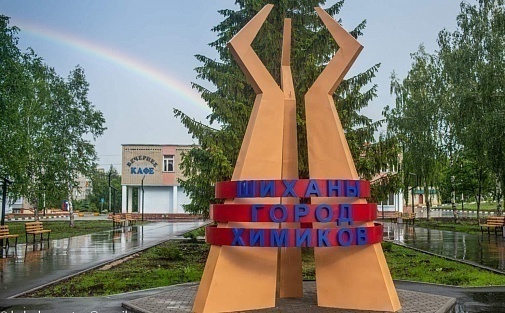 Бюджет для граждан на 2022 год и на плановый период 2023 и 2024 годов муниципального образования города Шиханы Саратовской областиСодержаниеОсновные показатели прогноза социально-экономического развитиягородского округа Шиханы                             тыс.руб.Бюджет для граждан на 2022 год и на плановый период 2023 и 2024 годов муниципального образования города Шиханы Саратовской областиСодержаниеОсновные показатели прогноза социально-экономического развитиягородского округа Шиханы                             тыс.руб.Бюджет для граждан на 2022 год и на плановый период 2023 и 2024 годов муниципального образования города Шиханы Саратовской областиСодержаниеОсновные показатели прогноза социально-экономического развитиягородского округа Шиханы                             тыс.руб.Бюджет для граждан на 2022 год и на плановый период 2023 и 2024 годов муниципального образования города Шиханы Саратовской областиСодержаниеОсновные показатели прогноза социально-экономического развитиягородского округа Шиханы                             тыс.руб.Бюджет для граждан на 2022 год и на плановый период 2023 и 2024 годов муниципального образования города Шиханы Саратовской областиСодержаниеОсновные показатели прогноза социально-экономического развитиягородского округа Шиханы                             тыс.руб.Бюджет для граждан на 2022 год и на плановый период 2023 и 2024 годов муниципального образования города Шиханы Саратовской областиСодержаниеОсновные показатели прогноза социально-экономического развитиягородского округа Шиханы                             тыс.руб.Бюджет для граждан на 2022 год и на плановый период 2023 и 2024 годов муниципального образования города Шиханы Саратовской областиСодержаниеОсновные показатели прогноза социально-экономического развитиягородского округа Шиханы                             тыс.руб.Бюджет для граждан на 2022 год и на плановый период 2023 и 2024 годов муниципального образования города Шиханы Саратовской областиСодержаниеОсновные показатели прогноза социально-экономического развитиягородского округа Шиханы                             тыс.руб.Общий объем и структура доходов бюджета муниципального образования города ШиханыОбщий объем и структура доходов бюджета муниципального образования города ШиханыОбщий объем и структура доходов бюджета муниципального образования города ШиханыОбщий объем и структура доходов бюджета муниципального образования города ШиханыОбщий объем и структура доходов бюджета муниципального образования города ШиханыОбщий объем и структура доходов бюджета муниципального образования города ШиханыОбщий объем и структура доходов бюджета муниципального образования города ШиханыОбщий объем и структура доходов бюджета муниципального образования города ШиханыОбщий объем и структура доходов бюджета муниципального образования города ШиханыОбщий объем и структура доходов бюджета муниципального образования города ШиханыОбщий объем и структура доходов бюджета муниципального образования города ШиханыНаименование показателяЕд.изм.Факт за предшествующий 2020 годФакт за предшествующий 2020 годПлан в текущем 2021 годуПлан в текущем 2021 годуПрогноз на очередной 2022 годПрогноз на очередной 2022 годПрогноз на плановый период 2023 годПрогноз на плановый период 2023 годПрогноз на плановый период 2024 годПрогноз на плановый период 2024 годОбщий объем и структура доходов и расходов бюджета муниципального образования города ШиханыДоходы  всегомлн.руб./ % от общего объема171,3100,0%228,4100,0%169,2100,0%150,9100,0%154,5100,0%Налоговые и неналоговые доходы23,913,9%44,819,6%37,121,9%45,530,2%46,129,9%Налоговые доходы -"-19,511,4%40,317,6%31,918,9%40,827,0%41,526,9%Налог на доходы физических лиц14,38,3%30,213,2%21,612,8%30,520,2%30,920,0%Акцизы по подакцизным товарам(продукции) производимыми на территории Российской Федерации0,70,4%0,80,4%0,90,5%0,90,6%10,6%Единый налог на вмененный доход для отдельных видов деятельности1,00,6%0,30,1%0,00,0%00,0%00,0%Налог взимаемый в связи с применением патентной системыналогообложения0,00,0%0,30,7%0,50,3%0,50,3%0,50,3%Налог на имущество физических лиц1,60,9%1,80,8%1,60,9%1,61,1%1,61,0%Транспортный налог0,00,0%5,011,2%5,33,1%5,33,5%5,43,5%Земельный налог1,40,8%1,10,5%1,20,7%1,20,8%1,20,8%Государственная пошлина0,50,3%0,80,4%0,80,5%0,80,5%0,90,6%Неналоговые доходы4,42,6%4,5062,0%5,233,1%4,733,1%4,633,0%Доходы от использования имущества, находящегося в государственной и муниципальной собственности2,31,3%2,10,9%2,61,5%2,41,6%2,31,5%Плата за негативное воздействие на окружающую среду0,060,0%0,0060,0%0,00,0%00,0%00,0%Доходы от оказания платных услуг (работ) и компенсации затрат государства1,81,1%2,00,9%2,01,2%21,3%21,3%Доходы от продажи материальных и нематериальных активов0,20,1%0,10,0%0,60,4%0,30,2%0,30,2%Штрафы, санкции, возмещение ущерба.0,030,0%0,10,0%0,030,0%0,030,0%0,030,0%Невыясненные поступления0,0030,0%0,00,0%0,00,0%00,0%00,0%Инициативные платежи0,00,0%0,20,4%0,00,0%00,0%00,0%Межбюджетные трансферты -"-147,285,9%183,680,4%132,178,1%105,469,8%108,470,1%Дотации 74,443,4%46,420,3%54,932,4%42,027,8%46,530,1%Субсидии13,88,1%9,24,0%21,812,9%8,35,5%6,84,4%Субвенции54,832,0%54,824,0%54,732,3%54,836,3%54,835,5%Иные межбюджетные трансферты4,22,5%73,232,0%0,70,4%0,30,2%0,30,2%Прочие безвозмездные поступления0,20,8%0,00,0%0,00,0%0,0%0,0%Возврат остатков субсидий, субвенций и иных межбюджетных трансфертов, имеющих целевое назначение прошлых лет из бюджетов городских  округов0,0 0,0%0,0 0,0%0,0 0,0%00,0%00,0%Доходы от возврата остатков прошлых лет0,0 0,0%0,020,0%0,0 0,0%0,0%0,0%№ ппНаименование показателяЕд.изм.Факт за предшествующий 2020 годФакт за предшествующий 2020 годПлан в текущем 2021 годуПлан в текущем 2021 годуПрогноз на очередной 2022 годПрогноз на очередной 2022 годПрогноз на плановый период 2023 годПрогноз на плановый период 2023 годПрогноз на плановый период 2024 годПрогноз на плановый период 2024 год1Общий объем и структура доходов и расходов бюджета муниципального образования города ШиханыРасходы всегомлн.руб./ % от общего объема170,5100,0%232,2100,0%169,2100,0%150,8100,0%154,5100,0%Общегосударственные вопросы -"-34,520,2%4117,66%38,925,7%34,324,5%35,224,2%Национальная оборона -"-0,20,1%0,20,09%0,20,0%0,20,0%0,30,0%Национальная безопасность и правоохранительная деятельность -"-7,84,6%4,82,07%42,7%42,9%42,8%Национальная экономика -"-2,81,6%8,33,57%6,54,4%6,64,7%6,74,6%Жилищно-коммунальное хозяйство -"-17,110,0%16,37,02%18,35,6%6,44,6%6,54,5%Образование -"-87,651,4%77,533,38%83,249,5%83,151,9%83,051,0%Культура, кинематография -"-14,98,7%12,65,43%12,78,5%8,56,1%8,55,8%Здравоохранение -"-0,000,00%00,0%0,00,0%0,00,0%0,00,0%Социальная политика -"-3,42,0%4,51,94%3,72,5%3,92,8%42,8%Физическая культура и спорт -"-0,60,4%65,428,17%0,20,1%0,10,1%0,10,1%Средства массовой информации -"-1,60,9%1,60,69%1,51,0%1,61,1%1,61,1%Обслуживание государственного и муниципального долга -"-0,0070,004%0,0070,003%0,0070,005%0,0070,005%0,0070,005%Условно утверждаемые расходы -"-00,0%00,0%00,0%2,21,6%4,63,2%Факт  2020 годОценка 2021 годПрогноз 2022годПрогноз2023 годПрогноз2024 год0,01,40,00,00,0Факт  2020 годОценка 2021 годПрогноз 2022 годПрогноз2023 годПрогноз2024 год0,00,50,00,00,0Факт  2020 годОценка 2021 годПрогноз 2022 годПрогноз2023годПрогноз2024год0,70,70,10,00,0Факт  2020годОценка 2021годПрогноз 2022 годПрогноз2023 годПрогноз2024 год0,30,50,20,00,0Факт за предшествующий 2020годПлан в текущем 2021 годуПрогноз на очередной 2022 годПрогнозна очередной 2023 годПрогнозна очередной 2024 год7,07,07,07,07,0Адресфинансовое управление муниципального образования города Шиханы ул. Ленина , 12, каб. 15,18, г. Шиханы, Саратовская область, 412950Телефоны8(845-93)4-04-47 8(845-93)4-04-66Электронная почтаshihany@bk.ru